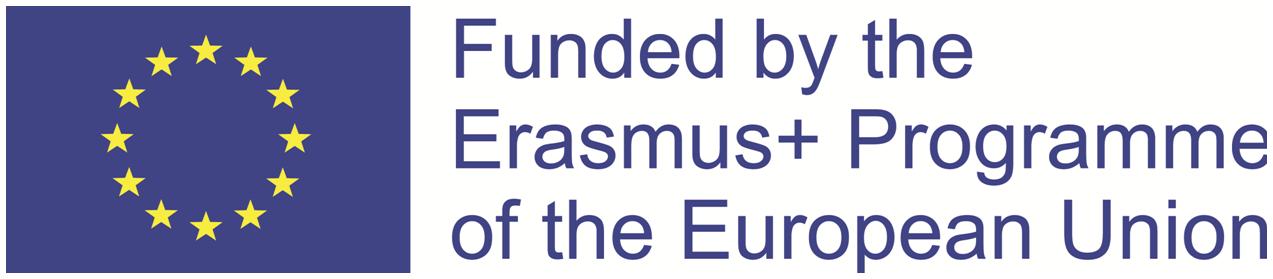 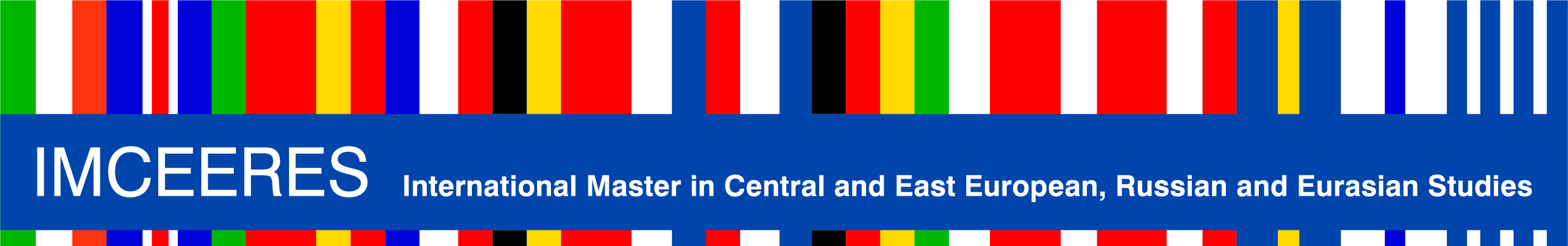 Partner Country Erasmus Mundus Joint Master Degree (EMJMD) ScholarshipAPPLICATION FORM for entry to IMCEERES in September 2024Please complete this form then print, sign, scan and upload as a pdf document to your IMCEERES application (standard University of Glasgow Application for Graduate Studies) along with all other supporting documentation*http://www.gla.ac.uk/postgraduate/apply/ *Note: The one exemption to this rule is academic references. In addition to accepting online references, the IMCEERES Consortium will also accept references on officially headed institutional paper which are sent directly to the IMCEERES Consortium by post or as scanned email attachments.  All references must be received by the University of Glasgow Admissions Office by the application deadline of 26 January 2024.Please check the IMCEERES application guidelines at http://ceeres-erasmusmundus.eu/postgraduate/erasmusmundus/ceeres/howtoapply/Personal and Contact Information Language:   Please rank in order your language training preferences where 1st choice refers to the most required language for your research/study needs.  You should also state the anticipated level of language training required for each of the languages.  Students with advanced knowledge of a particular language from the region will be required to learn another Central and East European Language.  Please note this is indicative only and is not a firm commitment at this stage.  Please note some language courses might not be available every year.Personal StatementPlease be as precise as you can when writing your Supporting Personal Statement. Do not repeat yourself and do not exceed the word limit. You should make sure that you address the following issues in your personal statement:You should outline your motivation for choosing the IMCEERES programme (i.e. how it complements and develops your previous studies; how it relates to your career path; how it relates to your personal and academic interests). Explain why you think you are a good candidate for the programme given your previous studies and the courses offered on the programme in both years. Briefly indicate what you see as being the topic of your year 2 dissertation (this can change later). In doing so you should explain how it relates to your proposed regional study track and to your choice of year 2 country of study and language. Indicate one or two elective courses from the programme structure that you think might be helpful in preparing for your research. You should highlight your participation in conferences, internships, non-governmental organisations, summer schools, and other socially sensitive or political activity; as well as any prizes/awards received even if these activities are not specially connected to the area of Russian, Central and East European Studies.Note: Samples of academic work will not be taken into consideration and should not be submitted. DeclarationSignature................................................................................	Date: ……………………………..TitleFirst nameFamily nameDate Birth dd/mm/yyyyCountry of BirthCity/Town of BirthNationality****A candidate with multiple nationalities must decide at the application stage under which ONE nationality he/she will apply.**A candidate with multiple nationalities must decide at the application stage under which ONE nationality he/she will apply.Passport numberCountry of Residence****** The contribution to travel and installation costs takes into account ONLY the residence of the scholarship holder at the time of application (regardless of nationality). Please provide the address where you are living as at 26 January 2024*** The contribution to travel and installation costs takes into account ONLY the residence of the scholarship holder at the time of application (regardless of nationality). Please provide the address where you are living as at 26 January 2024Address:Street, NumberCity, State, Postal CodeCountryEmailPhone numberMobile numberSpecial Needs (Please detail where applicable)To be eligible for a Partner Country Erasmus Mundus Scholarship, an applicant:To be eligible for a Partner Country Erasmus Mundus Scholarship, an applicant:must have nationality of an Erasmus+ Partner Country https://ceeres-erasmusmundus.eu/media/Media_817184_smxx.pdf andmust not be resident nor have carried out their main activity (studies, training or work) for more than a total of 12 months over the last five years in any Programme Country. The five-year period is calculated backwards from the submission deadline – ie, 26 January 2024.-must not have previously received an Erasmus Mundus Master Course or JMD  (Action 1) Scholarship-must complete this Scholarship Application Form and return it, as instructed, no later than 26 January 2024 to be considered for an Erasmus Mundus Scholarship commencing September 2024.-must have addressed all the requirements described in the IMCEERES ‘How to apply’ guidelines, http://ceeres-erasmusmundus.eu/postgraduate/erasmusmundus/ceeres/howtoapply/RankLanguage1st choice2nd choice1,200 words maximumI hereby declare that:I hereby declare that:My nationality is one of the Erasmus+ Partner Countries 
https://ceeres-erasmusmundus.eu/media/Media_817184_smxx.pdf At 26 January 2024 I have not been resident nor have carried out my main activity (studies, training or work) for more than a total of 12 months over the last five years in any Programme Country. -I have not previously received an Erasmus Mundus Master Course or JMD (Action 1) Scholarship-I have addressed all the requirements described in the IMCEERES ‘How to apply’ guidelines, http://ceeres-erasmusmundus.eu/postgraduate/erasmusmundus/ceeres/howtoapply/-I have completed sections 1-3 above